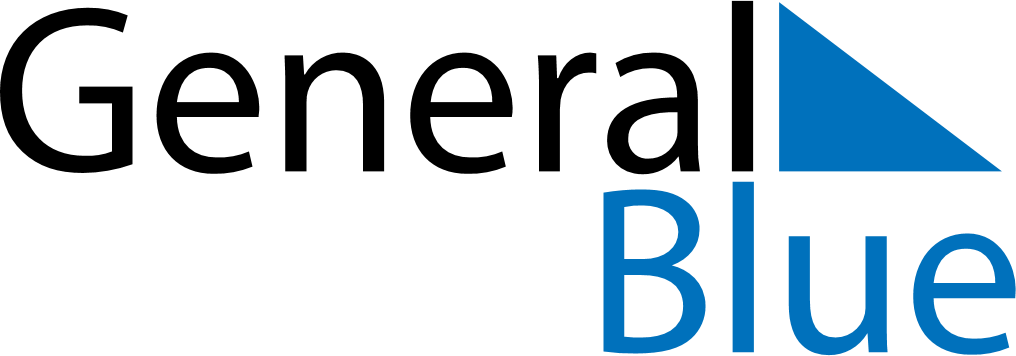 October 2024October 2024October 2024October 2024October 2024October 2024Leblanc, Quebec, CanadaLeblanc, Quebec, CanadaLeblanc, Quebec, CanadaLeblanc, Quebec, CanadaLeblanc, Quebec, CanadaLeblanc, Quebec, CanadaSunday Monday Tuesday Wednesday Thursday Friday Saturday 1 2 3 4 5 Sunrise: 6:56 AM Sunset: 6:37 PM Daylight: 11 hours and 40 minutes. Sunrise: 6:58 AM Sunset: 6:35 PM Daylight: 11 hours and 36 minutes. Sunrise: 6:59 AM Sunset: 6:33 PM Daylight: 11 hours and 33 minutes. Sunrise: 7:01 AM Sunset: 6:31 PM Daylight: 11 hours and 29 minutes. Sunrise: 7:02 AM Sunset: 6:29 PM Daylight: 11 hours and 26 minutes. 6 7 8 9 10 11 12 Sunrise: 7:04 AM Sunset: 6:27 PM Daylight: 11 hours and 23 minutes. Sunrise: 7:05 AM Sunset: 6:25 PM Daylight: 11 hours and 19 minutes. Sunrise: 7:06 AM Sunset: 6:22 PM Daylight: 11 hours and 16 minutes. Sunrise: 7:08 AM Sunset: 6:20 PM Daylight: 11 hours and 12 minutes. Sunrise: 7:09 AM Sunset: 6:18 PM Daylight: 11 hours and 9 minutes. Sunrise: 7:11 AM Sunset: 6:16 PM Daylight: 11 hours and 5 minutes. Sunrise: 7:12 AM Sunset: 6:15 PM Daylight: 11 hours and 2 minutes. 13 14 15 16 17 18 19 Sunrise: 7:14 AM Sunset: 6:13 PM Daylight: 10 hours and 58 minutes. Sunrise: 7:15 AM Sunset: 6:11 PM Daylight: 10 hours and 55 minutes. Sunrise: 7:17 AM Sunset: 6:09 PM Daylight: 10 hours and 51 minutes. Sunrise: 7:18 AM Sunset: 6:07 PM Daylight: 10 hours and 48 minutes. Sunrise: 7:20 AM Sunset: 6:05 PM Daylight: 10 hours and 45 minutes. Sunrise: 7:21 AM Sunset: 6:03 PM Daylight: 10 hours and 41 minutes. Sunrise: 7:23 AM Sunset: 6:01 PM Daylight: 10 hours and 38 minutes. 20 21 22 23 24 25 26 Sunrise: 7:24 AM Sunset: 5:59 PM Daylight: 10 hours and 35 minutes. Sunrise: 7:26 AM Sunset: 5:57 PM Daylight: 10 hours and 31 minutes. Sunrise: 7:27 AM Sunset: 5:55 PM Daylight: 10 hours and 28 minutes. Sunrise: 7:29 AM Sunset: 5:54 PM Daylight: 10 hours and 24 minutes. Sunrise: 7:30 AM Sunset: 5:52 PM Daylight: 10 hours and 21 minutes. Sunrise: 7:32 AM Sunset: 5:50 PM Daylight: 10 hours and 18 minutes. Sunrise: 7:33 AM Sunset: 5:48 PM Daylight: 10 hours and 15 minutes. 27 28 29 30 31 Sunrise: 7:35 AM Sunset: 5:47 PM Daylight: 10 hours and 11 minutes. Sunrise: 7:36 AM Sunset: 5:45 PM Daylight: 10 hours and 8 minutes. Sunrise: 7:38 AM Sunset: 5:43 PM Daylight: 10 hours and 5 minutes. Sunrise: 7:39 AM Sunset: 5:42 PM Daylight: 10 hours and 2 minutes. Sunrise: 7:41 AM Sunset: 5:40 PM Daylight: 9 hours and 58 minutes. 